24  мая  2023 года  школьным инспектором  ГЮП ОП г.Балхаш   Байбусиновой Д.О.  и социальным педагогом Бейсекеевой З.Р. с учащимися 5-7  классов  проведена профилактическая беседа на тему «Безопасное лето. Административная и уголовная ответственность несовершеннолетних». Цель беседы: Способствовать воспитанию законопослушного гражданина. Профилактика преступлений и правонарушений среди несовершеннолетних, воспитание правового сознания учащихся; обсудить с учащимися проблему преступности среди несовершеннолетних; объяснить учащимся особенности уголовной ответственности несовершеннолетних; формировать навыки самостоятельного принятия ответственного решения; формировать навыки критического анализа сложных ситуаций;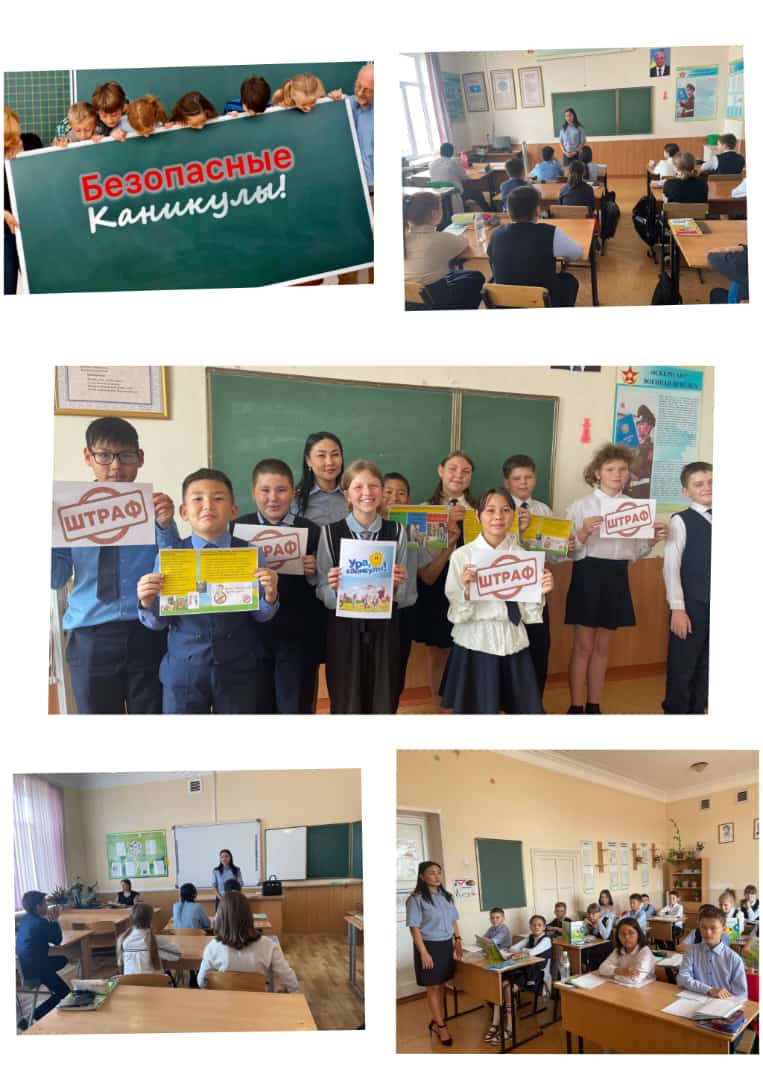 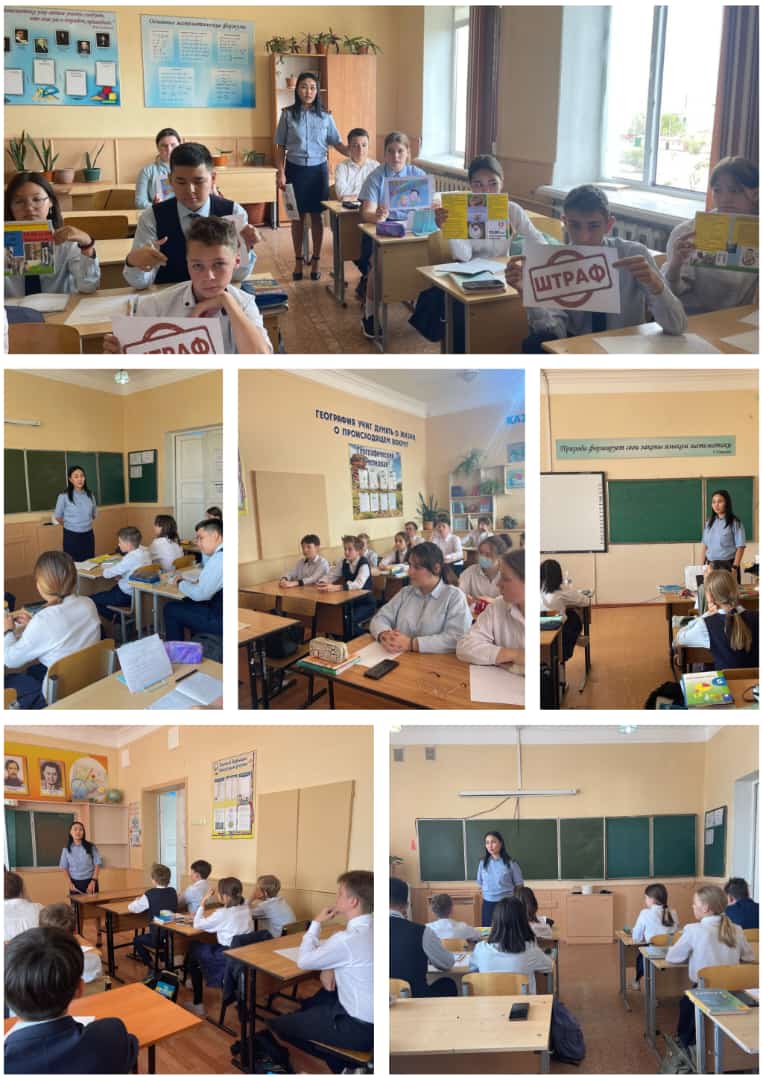 